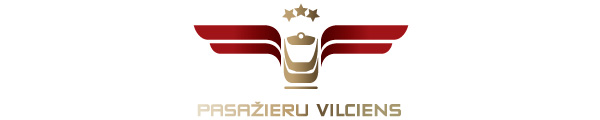 2022. gada 13. jūlijāInformācija plašsaziņas līdzekļiemBrīvdienās maršrutā Sarkandaugava – Ziemeļblāzma vilciena vietā kursēs autobussBrīvdienās, 16.  un 17. jūlijā,  Mangaļu stacijā notiks “Latvijas dzelzceļa” īstenoti gājēju tuneļa aizbēršanas, sliežu ceļu un kontakttīkla atjaunošanas darbi, tāpēc vilciena pasažierus maršrutā Sarkandaugava – Ziemeļblāzma pārvadās īpaši norīkoti autobusi. Tos apkalpos ”Pasažieru vilciena” konduktori kontrolieri, braukšanai būs jāuzrāda iegādātās vilciena biļetes. Pasažieriem, kuri brauc no Rīgas Skultes virzienā, brauciens notiks šādi:no Rīgas līdz Sarkandaugavai varēs aizbraukt ar vilcienu;Sarkandaugavā autobusa pieturā būs jāpārsēžas autobusā. Tas brauks Skultes dzelzceļa līnijas posmā Sarkandaugava – Ziemeļblāzma, apstājoties arī pie Mangaļu stacijas (Lēdurgas ielas autobusa pieturā);Ziemeļblāzmā būs jāpārsēžas vilcienā, kas vedīs tālāk ierastajā maršrutā.Pasažieriem, kuri brauc maršrutā no Skultes uz Rīgu, pārsēšanās no vilciena autobusā un otrādi notiks attiecīgi pretējā virzienā – no Ziemeļblāzmas uz Sarkandaugavu, apstājoties arī pie Mangaļu stacijas. Autobusos nevarēs pārvadāt velosipēdus.Detalizētas izmaiņas vilcienu kustības sarakstā Skultes virzienā var skatīt šeit. Par AS “Pasažieru vilciens”2001. gada 2. novembrī dibinātā akciju sabiedrība “Pasažieru vilciens” ir vienīgais iekšzemes sabiedriskā transporta pakalpojumu sniedzējs, kas pārvadā pasažierus pa dzelzceļu Latvijas teritorijā. AS “Pasažieru vilciens” ir patstāvīgs valsts īpašumā esošs uzņēmums. 2021. gadā uzņēmums pārvadāja vairāk nekā 11 miljonus pasažieru, 98,9% reisu izpildot precīzi pēc vilcienu kursēšanas grafika. Papildu informācijai:Sigita ZviedreAS „Pasažieru vilciens”Komunikācijas un mārketinga daļas vadītājaMob. tālr. 26377286E-pasts: sigita.zviedre@pv.lv 